Dragi učenici, vrijeme je za čitanje, kako lektirnih tako i nelektirnih knjiga.e-Lektire dostupne u Web, PDF i ePub formatima na linku https://lektire.skole.hr/ kao i na www.HRlektire.comPozivamo sve učenike da vrijeme pred nama iskoriste za čitanje lektirnih naslova, ali i svih ostalih knjiga koje ih zanimaju ili su im dostupne, bilo u tiskanom obliku ili kao e-knjige.“Knjige su naše najtiše i najvjernije prijateljice, najlakše je doći do njih, daju najmudrije savjete i najstrpljivije su učiteljice.”(Charles W. Eliot)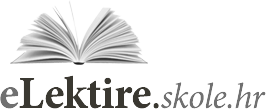 Kao podrška učenju na daljinu, u ožujku su objavljeni besplatni digitalni časopisi, dostupni svim učenicima Školski portal i nastava na daljinu – Smib i Modra lasta Mozaik knjiga- Prvi izbor i Moj planetSMIBMODRA LASTAPRVI IZBORMOJ PLANET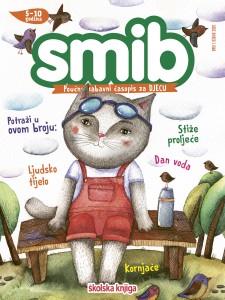 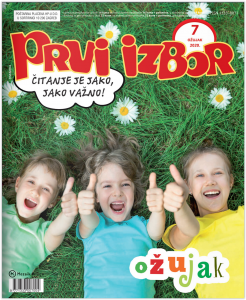 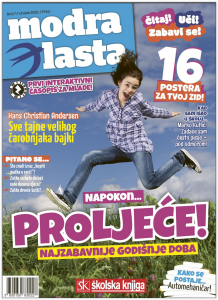 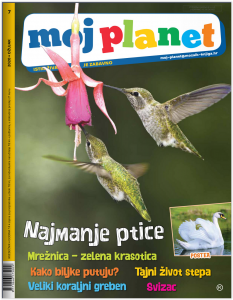 